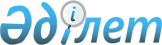 Об утверждении отчета об исполнении бюджета города Алматы за I квартал 1998 года
					
			Утративший силу
			
			
		
					Решение Алматинского городского Маслихата XX сессии I созыва от 23 июня 1998 года. Зарегистрировано управлением юстиции города Алматы 03.08.1998 г. за № 23. Утратило силу в связи с истечением срока применения - письмо Маслихата города Алматы от 26 августа 2005 года N 902



      В соответствии со статьей 40 
 Закона 
 Республики Казахстан "О местных представительных и исполнительных органах Республики Казахстан", заслушав отчет об исполнении бюджета города за I квартал 1998 года, Алматинский городской Маслихат 



                             РЕШИЛ: 




 



      1. Утвердить отчет об исполнении бюджета города за I квартал 1998 года в сумме: 



      по доходам - 3000061 тыс.тенге, по расходам - 2650593 тыс.тенге, с превышением доходов над расходами в сумме 349468 тыс.тенге согласно приложения N 1. Отчет опубликовать в газетах "Алматы Акшамы" и "Вечерний Алматы".

     2. В связи с изменением бюджетной классификации доходов и расходов привести в соответствие с бюджетной классификацией решения XVI сессии Алматинского городского Маслихата I-го созыва 
 от 25 
 декабря 1997 года и XVIII сессии Алматинского городского Маслихата I-го созыва 
 от 25 
 марта 1998 года согласно приложения N 2.

     

Председатель




     ХХ-й сессии Алматинского 




     городского Маслихата




     I-го созыва



     Секретарь




     Алматинского городского Маслихата




     I-го созыва





Приложение № 1



к решению XX сессии Алматинского



городского Маслихата I-го созыва



от 23 июня 1998 г.




 




Отчет






об исполнении  бюджета  города Алматы






за I квартал 1998 года



                                                             Сумма

                                                            (тыс.тенге)

I. Доходы и полученные официальные трансферты                 3000061

   А. Доходы                                                  3000061

   1. Налоговые поступления                                   2551769

       а) подоходный налог с юридических лиц

       б) подоходный налог с физических лиц                    662049

       в) налог на добавленную стоимость

       г) акцизы                                              658603

   2. Неналоговые поступления                                  448292

   3. Доходы от операций с капиталом

   4.Погашение займов и долгов государственных предприятий

   Б. Полученные официальные трансферты (гранты)

II. Расходы                                                   2650593

1. Государственные услуги общего характера                      84238

2. Оборона                                                      48980

3. Общественный порядок и безопасность                         408340

4. Образование                                                 935021

5. Здравоохранение                                             368252

6. Социальное страхование и обеспечение                        655017

7. Жилищно-коммунальное хозяйство                               20031

8. Организация отдыха и деятельность в сфере культуры           60519

9. Топливно-энергетический комплекс

10. Сельское, водное и лесное хозяйство , рыболовство, охота

    и охрана природы                                             9992

11. Горнодобывающая промышленность и полезные ископаемые,

    за исключением топлива, обрабатывающая промышленность, 

    строительство

12. Транспорт и связь

13. Прочие услуги, связанные с экономической деятельность       54203

14. Расходы, не отнесенные к основным группам                    6000

15. Финансирование

III. Кредитование минус погашение

IV. Дефицит (- ) / профицит (+) бюджета                        349468

V. Финансирование дефицита бюджета

Справочно :

Всего задолженность бюджета по состоянию на конец квартала      23222

в том числе :

  -  по заработной плате

  -  по взносам в :

     фонд государственного социального страхования

     пенсионный фонд

     фонд содействия занятости

     фонд обязательного медицинского страхования

  - по оплате работ по электроснабжению                           433

  - по оплате работ по теплоснабжению                            3484




Приложение N 2



к решению XX сессии Алматинского



городского Маслихата I созыва



от 23 июня 1998 г.



 






БЮДЖЕТ ГОРОДА АЛМАТЫ НА 1998 ГОД






 



                          Д О Х О Д Ы 

                                                             тыс.тенге

-------------------------------------------------------------------------- 

Категория                               Утвержден.   Утвержден. Отклонения

   Класс                                бюджет       бюджет     (+,-)

      Подкласс                          XVIII сессией в соответствии

         Специфика                      Гор.Алм.      изменениями по 

                                        Маслихата     бюджетной 

                                                      классификации

-------------------------------------------------------------------------- 

1 2 3 4                    5                     6            7      8

-------------------------------------------------------------------------- 

1          Налоговые поступления             12439087      12439087       0

2          Неналоговые поступления           2395791       2370791   -25000

  1        Доходы от предпринимательской 

           деятельности и собственности      551200        578500     27300

    2      Неналоговые поступления от 

           нефинансовых государственных 

           предприятий и государственных 

           финансовых учреждений             551200        578500    27300

      6    Вознаграждения (интересы), 

           полученные за предоставление 

           ссуд и кредитов внутри 

           республики                                      27300     27300

  5        Прочие неналоговые поступления    354350        302050    -52300

    1      Прочие неналоговые поступления    354350        302050    -52300

      9    Прочие неналоговые поступления    167800        115500    -52300

5          Погашение займов и долгов 

           организаций                                     25000     25000

  1        Погашение внутреннего 

           кредитования                                    25000     25000

    5      Другие виды погашения внутреннего 

           кредитования                                    25000     25000

      9    Погашение прочего внутреннего 

           кредитования                                    25000     25000

-------------------------------------------------------------------------- 

          ИТОГО  доходов                    14834878      14834878       0

---------------------------------------------------------------------------

                            Р А С Х О Д Ы

                                                            тыс.тенге

---------------------------------------------------------------------------

Функциональная группа                    Утвержден.   Утвержден. Отклонения

   Функция                               бюджет       бюджет     (+,-)

       Подфункция                        XVI сессией  в соответствии

          Учреждение                     Алм.гор.     с изменениями 

                                         Маслихата    по бюджетной 

                                                      классификации

-------------------------------------------------------------------------- 

1 2 3 4                5                        6          7         8

---------------------------------------------------------------------------

1         Государственные услуги общего 

          характера                          160606        528775    68169

  1       Исполнительные и законодательные 

          органы, финансовые и 

          налогово-бюджетная политика,

          внешнеполитическая деятельность 

          за исключением оказания 

          экономической помощи

          иностранным государствам           151216        498239   347023

    1     Исполнительные и законодательные 

          органы                             151216        498239   347023

      105 Аппарат акимов                     128484        151507   23023

      105 Строительство                                    25000    25000

      105 Укрепление материально-технической 

          базы                                             9000     9000

      105 Алматинское трамвайно-троллейбусное 

          управление                                       300000   300000

      217 Городское налоговое управление     10000                  -10000

  4       Услуги общего характера            9390          30536    21146

    2     Общее планирование и стратегические 

          службы                                           21146    21146

      604 Горэкономкомитет, управление 

          строительства, архитектуры и 

          застройки территорий, департамент

          малого бизнеса, управление торговли              19506    19506

      604 Музей истории и реконструкции города 

          Алматы                                           1640     1640

3         Общественный порядок и 

          безопасность                       1241987       1251987  10000

  2       Суды и прокуратура                 21080         31080    10000

      221 Регистрация недвижимости 

          юридических лиц                                  10000    10000

4         Образование                        4885057       4885057        0

  1       Дошкольное образование             885235        885235         0

      201 Детский сад ГУВД                   5000                   -5000

      224 Детские дошкольные учреждения      880235        885235   5000

5         Здравоохранение                    3136211       2492309  -643902

  1       Больницы                           748256        742202   -6054

    2     Специализированные больницы        517993        511939   -6054

      203 Специализированные больницы        517993                 -517993

      224 Специализированные больницы                      511939   511939

    3     Медицинские центры и родильные 

          дома                               215906        215906         0

      203 Медицинские центры и родильные 

          дома                               215906                 -215906

      224 Медицинские центры и родильные 

          дома                                             215906   215906

  2       Поликлиники и услуги врачей,

          стоматологов и среднего 

          медперсонала                       68614         61446    -7168

      203 Поликлиники и услуги врачей,

          стоматологов и среднего 

          медперсонала                       68614                  -68614

      224 Поликлиники и услуги врачей,

          стоматологов и среднего 

          медперсонала                                     61446    61446

  3       Охрана здоровья населения          1689696       1688661  -1035

      203 Охрана здоровья населения          1689696                1689696

      224 Охрана здоровья населения                        1688661  1688661

  6       Деятельность и услуги в области 

          здравоохранения, не отнесенные 

          к другим категориям                629645                 -629645

      203 Аппарат управления здравоохранения 7645                   -7645

      695 Мероприятия по медицинскому 

          страхованию                        622000                 -622000

6         Социальное страхование и 

          обеспечение                        3614500       4249722  635222

  1       Социальное страхование             3188250       3810250  622000

    2     Пенсионные программы                             2749     2749

      213 Доплаты к пенсиям государственных 

          служащих                                         2749     2749

    3     Государственные социальные пособия               1305750  1305750

      213 Государственные социальные пособия 

          по инвалидности, по случаю потери 

          кормильца, по возрасту                           1305750  1305750

    6     Другие виды социальной помощи      3088250       2401751  -686499

          Текущие трансферты                 1480366       171867   1308499

          - доплата к пенсиям гос.служащих   2749                   -2749

          - соц.пособия по инвалидности      776502                 -776502

          - соц.пособия по потере кормильца  512136                 -512136

          - соц.пособия по возрасту          17112                  -17112

      695 Фонд обязательного медицинского 

          страхования                                      622000   622000

  3       Социальное обеспечение             370329        383551   13222

    1     Социальное обеспечение - детские 

          учреждения, интернаты              190318        190318   0

      203 Дома ребенка                       83916                  -83916

      224 Дома ребенка                                     83916    83916

    5     Услуги по социальному обеспечению, 

          оказываемые не через учреждения 

          интернатского типа                 80965         94187    13222

      213 Бесплатный и льготный отпуск 

          медикаментов отдельным 

          категориям граждан                               13222    13222

7         Жилищно-коммунальное хозяйство     260000        260000     0

  1       Жилищное хозяйство и коммунальное 

          хозяйство                          260000        203000   -57000

    3     Жилищное хозяйство и коммунальное 

          развитие, не отнесенные к другим 

          группам                            260000        203000   -57000

      105 АО "Благоустройство"               62000                  -62000

      105 ТОО "Спецтранс"                                  5000     5000

  3       Санитарные мероприятия и контроль 

          за загрязнением окружающей среды                 29000    29000

    1     Сбор и удаление мусора и других 

          отходов, эксплуатация 

          канализационных систем и очистка 

          улиц                                             29000    29000

      105 АО "Благоустройство"                             29000    29000

  4       Освещение городских улиц                         28000    28000

      105 АО "Благоустройство"                             28000    28000

8         Организация отдыха и деятельность 

          в сфере культуры                   203378        259402   56024

  2       Деятельность в области культуры    18983         90007    71024

      224 Библиотеки и музеи, зоопарк                      71024    71024

  3       Периодическая печать               50000         35000    -15000

      664 Газеты "Алматы Акшамы" и 

          "Вечерний Алматы", телевидение     50000         35000    -15000

10        Сельское, лесное хозяйство, 

          рыболовство, охота и охрана 

          природы                            113032        111930   -1102

  1       Сельское хозяйство                 1102                   -1102

    2     Земельная реформа и 

          землеустройство                    1102                   -1102

      212 Земельная инспекция                1102                   -1102

11        Горнодобывающая промышленность 

          и полезные ископаемые, за 

          исключением топлива; 

          обрабатывающая промышленность; 

          строительство                      67000         42000    -25000

  3       Строительство                      67000         42000    -25000

      228 Оргкапстрой                        25000                  -25000

      228 Комитет по архитектуре и 

          градостроительству                 42000                  -42000

      232 Комитет по архитектуре и 

          градостроительству                               42000    42000

13        Прочие услуги, связанные с 

          экономической деятельностью        779515        339104   -440411

  4       Общая хозяйственная и 

          коммерческая деятельность,

          за исключением общей организации 

          труда                              371779                 -371779

      228 Управления экономики, торговли,

          малого бизнеса, строительства 

          и архитектуры                      21779                  -21779

      228 Поддержка городского пассажирского 

          автотранспорта, малого и среднего 

          бизнеса                            350000                 -350000

  5       Общая организация труда            41250         15300    -25950

      213 Переселенческие мероприятия        15300                  -15300

      605 Переселенческие мероприятия                      15300    15300

          Пилотный проект                    25950                  -25950

  6       Прочие услуги, связанные с 

          экономической деятельностью, 

          не отнесенные к другим категориям  366486        323804   -42682

      221 Пилотный проект регистрации земли 

          и недвижимости                                   25950    25950

      224 Управления образования,

          здравоохранения, культуры

          и комитет по делам молодежи        84865         21201    -63664

      224 Централизованные бухгалтерии                     1653     1653

      299 Прочие организации                 6621                   -6621

14        Расходы, не отнесенные к 

          основным группам                   36300         77037    40737

  1       Операции с государственными 

          бумагами                                         27512    27512

    1     Выплаты процентов                                27512    27512

      217 Выплата процентов по внутреннему 

          займу 1992 года                                  212          212

      217 Выплата процентов по займу "Проект 

          развития городского транспорта"                  27300    273000

  2       Кредитование                       27300         49525    22225

    1     Внутреннее кредитование из 

          внутренних источников                            49525    49525

      667 Поддержка малого предпринимательства             49525    49525

    2     Внутреннее кредитование из внешних 

          источников                         27300                  -27300

      130 Погашение средств по займу "Проект 

          городского транспорта"             27300                  -27300

  3       Прочие расходы, не 

          классифицированные по 

          основным группам                   9000                   -9000

15        Финансирование                                                 0

    1     Внутреннее финансирование            0           263          263

      217 Погашение государственного 

          внутреннего займа 1992 г.                        263          263

-------------------------------------------------------------------------- 

         ИТОГО расходов                     14834878      14834878      0

---------------------------------------------------------------------------

					© 2012. РГП на ПХВ «Институт законодательства и правовой информации Республики Казахстан» Министерства юстиции Республики Казахстан
				